ČETVRTAK, 7.5.2020.1. RAZRED1.sat – MATEMATIKAODUZIMANJE 13 – 3 - obrada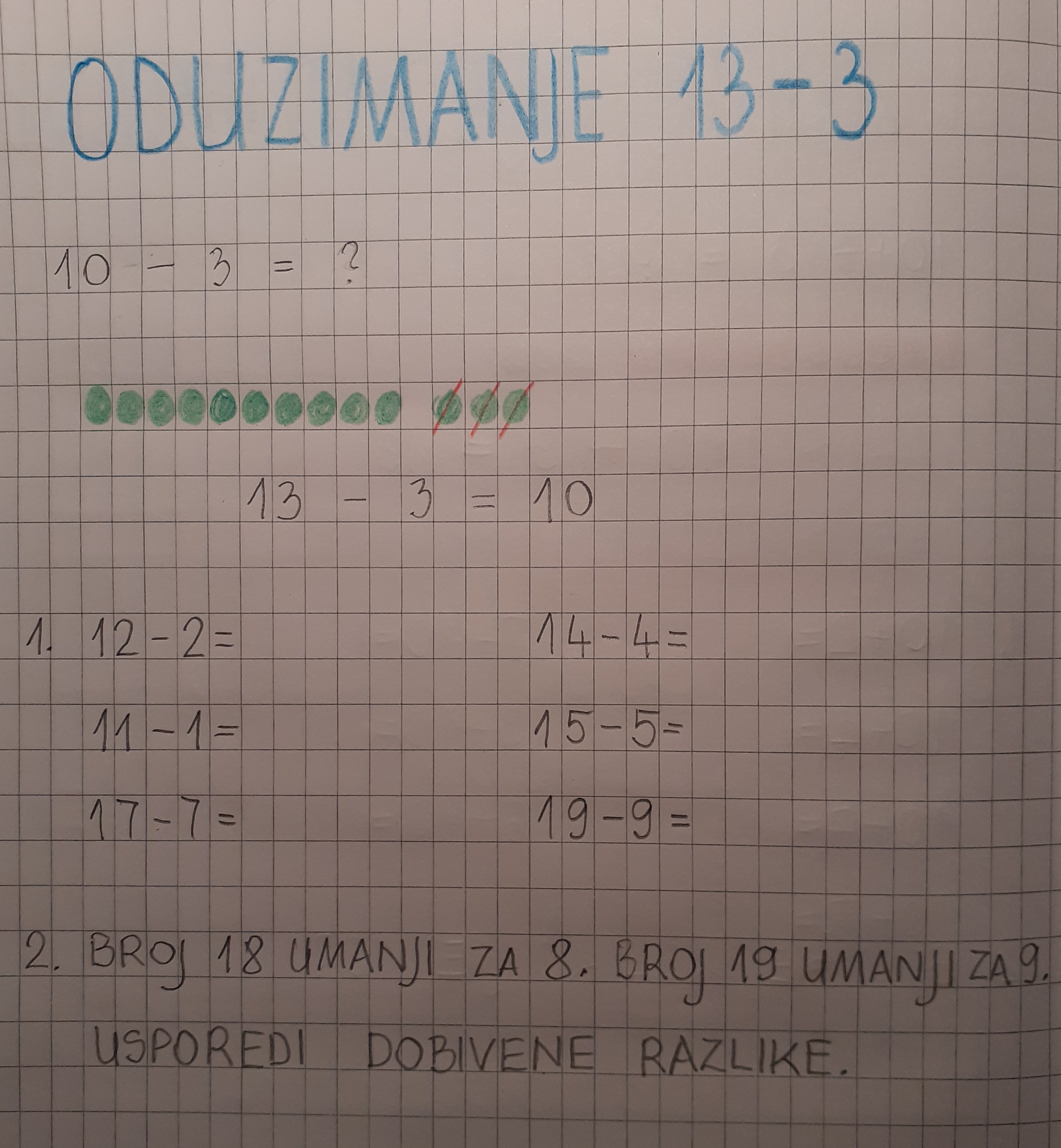 -  u UDŽBENIKU riješi ZNAM na 112. stranici  - u BILJEŽNICU prepiši: - riješi zadatke u UDŽBENIKU na stranicama                                                       112. i 113.       i u ZBIRCI ZADATAKA na stranici 101.2. sat – HRVATSKI JEZIK„Kakva je mama” - Zdenka Jušić–Seunik - interpretacija tekstaNa e-sferi u RADOZNALCIMA pročitaj o Majčinom danu.https://www.e-sfera.hr/dodatni-digitalni-sadrzaji/eb3f7fc6-7f76-408f-bd7f-2fafb164fa44/Zatim u pisanku zapiši naslov, prepiši i dopuni rečenice:				MAJKAMOJA MAJKA SE ZOVE ___________________.IMA __________________ KOSU.OČI SU JOJ___________________ BOJE.MOJA MAMA NAJVIŠE VOLI_________________________.3. i 4. sat – ENGLESKI JEZIKUNIT 5: COLOURSLESSON 4: THE COLOUR SONGDraga Lucija,današnju lekciju možeš pogledati na poveznici:https://carnet-my.sharepoint.com/:v:/g/personal/ivana_sourek_skole_hr/Ec-oOeXz7S5AiRBhjjVfb74BF8iKpvGakP6cGNfhKJTbfw?e=zjKCUHZa domaću zadaću uzmi 2 bijela A4 papira i razreži ih na 4 jednaka dijela. Na svaki papirić nacrtaj jednu životinju koju smo učili i oboji ju bojom kojom želiš. Zamolila bih tvoju mamu ili tvog tatu da te snime mobitelom. Trebaš predstaviti sve životinje koje si nacrtala. Rečenicu započni sa: I can see…. Na primjer, I can see a green elephant. Video možete poslati na mail adresu preko iskon jumbo maila ili we transfer internetske stranice. Hvala!  😊5. sat – TZK- vježbaj s učiteljem i sportašima u Školi na trećem na HRT3